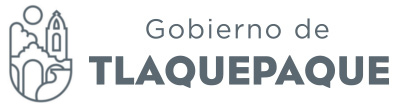 Minuta de la Sesión de Comisión Edilicia de Hacienda Patrimonio y Presupuesto del Viernes 16 de Marzo del 2018Buenas tardes compañeros Regidores y Regidoras Integrantes de la Comisión Edilicia de Hacienda, Patrimonio y Presupuesto y todas las personas presentes. Gracias por su asistencia.   Damos inicio siendo las 12:00 a esta Sesión de la Comisión de Hacienda, Patrimonio y Presupuesto del 16 de marzo de 2018. Por lo anterior pasaré lista para la verificación del quórum legal:Sí existe quórum legal por lo daré lectura a la siguiente propuesta de orden del día:1.- Lista de asistencia y declaración del quórum legal;2.- Lectura y aprobación del orden del día;3.- Análisis, discusión y en su caso aprobación del proyecto de dictamen que resuelve el punto de acuerdo 762/2018/TC, que propone la compra de dos hectáreas del predio Potrero de San Juan  en la Delegación San Martín de las Flores, por $2´000,000.00 (Dos Millones de Pesos 00/100 M.N.); o algún otro predio que cumpla con las características viables del proyecto de construir, equipar y hacer funcional un parque de producción de Ladrillo Artesanal con una inversión de $20´000,000.00 (veinte millones de pesos 00/100 M.N.) provenientes de la partida 6121 de la Secretaría de Medio Ambiente y Desarrollo Territorial del Estado de Jalisco.4.- Asuntos Generales;5.- Clausura de la Sesión.Respecto del punto 3 se les hace entrega del mismo físicamente.Dicho lo anterior les pregunto, quienes estén por la afirmativa de aprobar el orden del día, por favor indíquelo levantado su mano:-Aprobado por unanimidad. Continuando con el orden del día, pasamos al punto tercero, análisis discusión y en su caso aprobación del proyecto de dictamen que resuelve el punto de acuerdo 762/2018/TC, que propone la compra de un predio del Potrero San Juan en la delegación de San Martin de las Flores. Cabe mencionar que este punto fue analizado y discutido el día 15 de marzo mediante mesa de trabajo de esta Comisión. Les cedo el uso de la voz por si gusta realizar algún comentario al respecto. Regidora Daniela Elizabeth Chávez Estrada.- Gracias, no se si solo fue en lo particular  pero no se giro dictamen y  lo segundo solicitar que cuando tengan  el estudio de pacto ambiental  se de a la comisión de Medio Ambiente pues ya que nosotros también requerimos la información  para estudiarla y pues porque finalmente  cuando se pago el  estudio no se giro a cada uno de los regidores y solamente que quedara asentado también en el acta  que se gire una vez que nosotros  contratemos a la auditoria y quien lo vaya hacer pues tengamos acceso a el, es cuanto.Regidora Mirna Citlalli Amaya de Luna.- Muchas gracias, pediríamos a la dependencia de Medio Ambiente que nos haga llegar ese estudio para circularlo a la comisión.Síndico Juan David García Camarena.- Un par de observaciones primero en el considerando sexto además de los linderos  puedan señalarse colindantes  hace mención que el predio colinda con propiedad particular, seria bueno mencionar quienes son  esos particulares  o ejidatarios  para mayor certeza del inmueble, ya de los puntos de acuerdo me permito hacer una propuesta  basado en lo siguiente, hace un momento  tuvimos una cita  donde la maestra agustina me acompaño  y personal de la Comisión de Hacienda y Presupuesto  tuvimos de analizar el área en la mañana, si nos manifestaban su preocupación de que en la medida de lo posible pudiéramos ponerle un candado para que en los procedimientos legales  no generaran un conflicto para dar mayor certeza  sobre lo que estamos adquiriendo, la maestra Agustina comentaba  en la reunión que si es requisito  del Gobierno del Estado acreditar  la propiedad o que en algún momento se pueda titular el predio a través de la desincorporación del dominio pleno  de la materia Agraria y para eso no se si nos va a dar un plazo el Gobierno del Estado, pero si por lo menos debemos de estar realizando los tramites correspondientes para  llegar a ese punto en algún momento  mi propuesta seria la siguiente: en el punto de acuerdo quinto hace una notificación al Gobierno del  Estado y en ese mismo punto en el renglón quinto hace mención de una enajenación pero esta es una adquisición no una enajenación, aquí debe quedar este articulo es para en caso de que el Municipio en caso  se deshaga o transmita una propiedad ya existente municipal, y lo que propondría que al no aplicar este punto  sustituir este texto  de este punto quinto  por una redacción de  maso menos en los siguientes términos, yo mi propuesta optaría para sus consideraciones  que se erogue o se pague el 50 % al momento que el ejido nos entregue dos cuestiones: una la posesión  y dos el acta de asamblea pero con requisitos especiales que determinen la ley agraria o conocida coloquialmente  como asamblea dura y tener una intervención con un notario   par ver lo que se acordó con los ejidatarios  y lo que esta adquiriendo el Municipio, que nos entregue esa asamblea debidamente  registrada en el registro nacional y la posesión  en el 50%, y el 50% cuando  al ejido realice  los tramites que corresponda para la desincorporación del dominio pleno  y nos titulen  con forme a la ley  en que momento los predios de la forma agraria se que los procesos son complicados  pero al final  si nos esta exigiendo el requisito, que si se haga el tramite  de titulación,  que si haya certeza sobre la inversión que ellos vayan a realizar, esa seria la propuesta.Regidor Alfredo Fierros González.- Creo que si es interesante, de hecho yo iba hacer el comentario  sobre las asambleas de las partes ejidales, todos tenemos conocimiento y quien no a  escuchado como regidor  que esta es una problemática en Tlaquepaque, se da mucho el robo a predios  por particulares o diferentes bandos de ejidos que ya han asistido desde hace algún tiempo, donde los ejidos se dividieron y cada quien busca sus intereses muy personales, se va invertir por parte del ayuntamiento y el propósito es precisamente llevar a cabo, por que en la casa ejidal  en conformación de todos los ejidales  tienen que hacer el asentamiento del acta, es muy importante lo que dice David  por que cambian los ejidos  y tienen dobles sellos  y esto  desgraciadamente los gobiernos han dejado que los ejidos  sean autónomos  pero al tomar la autonomía  han hecho ellos mal uso de los sellos  y podemos encontrar  hay algunos predios  que tienen doble dueño  y la pelea es a veces entre particulares y hay a veces agresiones y en ocasiones acuden a la comisaria por que el pleito es personal y a veces los mandan a la forma agraria o al ejido  y pues si es interesante lo que dice el compañero David.Síndico Juan David García Camarena.- Si ustedes se fijan en el acta y debemos de darle la mayor certeza, el acta que ya nos acompañan  hace mención que se encuentra en la asamblea como asistentes  de 76 de 330 ejidatarios es decir que se arriesga y nos insistieron mucho en la comisaria  con un nuevo comisariado o un nuevo grupo que gane  la dirección del ejido  que luego los demás secretarios se inconforman  de como estuvo o no buscaron segregar  los mayores candados posibles y certeza a lo que nos autorice  la asamblea de ejidatarios.Regidora Mirna Citlalli Amaya de Luna.- Muchas gracias quiero ceder el uso de la voz a nuestra  jefa de  Regularización de Predios, quien estén por la afirmativa  de cederle el uso de la voz  favor de manifestarlo muchas gracias, Gilda.Gilga Gildo Godoy.-En atención de todas las observaciones que ha hecho el Sindico, si son tangibles solo siempre y cuando el tramite para adquirir esta superficie, fue a través de lo que llamamos procede  cuando hablamos de una desincorporación sin embargo en este momento  el ejido de San Martin de las Flores se encuentra en un tramite de regularización para obtención de un tramite de propiedad el cual esta registrado  en el registro Agrario Nacional, bajo en este nuevo programa  se tiene que la ley prevé es que el adquiriente, ciudadano, particular o persona moral, obtenga un titulo de propiedad de manera  directa con el ejido,  que se llama titulo de propiedad  y su autoridad reguladora  del registro agrario nacional ya no hay necesidad de concederles el dominio pleno  para la desincorporación  porque ya existe una previa  asamblea  donde esta ya esta en termino  por parte del ejido regularizar todos esos asentamientos humanos  que se encuentren ocupados  o bien todas aquellas áreas  de uso común  que determinen la propia  comunidad ejidal los integrantes del ejido para su venta, la ley agraria en su articulo 75 le concede al ejido  que puede tener la posibilidad de trasmitir el dominio de tierra  de uso común, en este caso donde se pretende llevar el parque si concede y tiene esa naturaleza jurídica  y eso nos va ayudar  a no tener a futuro los  temas que establece el Regidor Fierros  la duplicidad de adquirientes por lo tanto en este caso seria conveniente celebrar un contrato  de enajenación  de derechos ejidales  por que en la materia  agriaría no es susceptible  la enajenación de compra venta  de ahí la observación que hacia el Sindico de cambiar la terminología  que es muy necesario  que será un contrato de enajenación de derechos ejidales porque técnicamente o jurídicamente eso es lo que nos esta  transmitiendo  derechos, una vez con ese contrato  y la situación legal  en la cual se encuentra  el ejido de San Martin de las Flores que es la del titular  nos otorgue una constancia de posesión  que va a darle a certeza jurídica y la legalidad  sobre el contrato de enajenación y la constancia que nos va a estar concediendo  la personalidad como personas jurídicas del ayuntamiento  y posteriormente  se haga el tramite de titulación  por que ya lo esta haciendo  en este momento, nuestro comportamiento va hacer como un particular, adjuntar toda la documentación para  que se nos realice un titulo de propiedad, que garantías le da a usted la constancia de posesión, trae un folio un holograma y un sello membretado que expide y valida el propio registro agrario nacional,  por consiguiente es otro camino  que podemos llevar  y que homologa tiempos y homologa costos.Síndico Juan David García Camarena.- No se si estamos en la misma sintonía pero  acumulas variantes  creo que llegamos a mismo  estamos hablando de dos momentos  donde tenemos efectivamente un  contrato  y sesión de derechos  que si lo trasladamos a la materia civil, el contrato preparatorio  o el contrato de compra venta y aquí seria primero el contrato de sesión de derechos  y para después estar en condiciones para ceder un titulo de propiedad  y si el problema es que no lo exige el Gobierno del Estado  para garantizar la certeza de la inversión, entonces frente a un contrato de enajenación  de sesión de derechos  e iría junto de la mano con una constancia de posesión e iría junto de la mano con una constancia de posesión e iría de la mano  de una asamblea, entonces eso seria en primer momento y en lo segundo el tramite de titulación ante el registro agrario nacional.Gilga Gildo Godoy.-Lo que sucede aquí sobre respecto a la asamblea dura que usted manifiesta, la primer asamblea que se celebro el año pasado  una vez que se constituyo  esta plenamente registrado  para la mesa directiva  ahí ya se determino en una asamblea  que se iba a regularizar  de echo el nombre de la empresa que esta realizando los trabajos de la organización civil  de ahí de San Martin de las Flores  eso ya nos puede apoyar para el tramite que nos va acompañar para la regularización y la asamblea que celebraron el dos de marzo, donde autoriza  de manera textual  la venta  y facultan a la asamblea para que  lleven contratos y eso nos abre el universo legal  para poder celebrar o un contrato de enajenación o una sesión que posteriormente  como derecho común   lo pudiéramos llevar en caso de incumplimiento y nos podamos llevar en caso de incumplimiento, pero para poder acelerar el tramite.Síndico Juan David García Camarena.- Según los tiempos de forma agraria  en una asamblea a un con la intervención del notario, me dice que tarda alrededor de 15 días, se cita al notario se cita  ejidatarios y estamos hablando de dos o tres semanas  y darle certeza para aprobarlo, exigir al ejido que si lo valide  con mayores formalidades, yo creo que lo que mas podamos amarar a futuro  para dar garantía.  Gilga Gildo Godoy.- Yo lo comentaba cuando estuvimos en la asamblea que ya esta en proceso para ser registrada  y posteriormente se va  convocar a una nueva asamblea  pero hay propósito que hay que tener en cuenta  los integrantes que conforman el  ejido de San Martin de las Flores no van a comparecer todos por que unos están en área de castigo  que no pueden votar  y  por lo tanto el quórum no sea del 100%  se habría la segunda convocatoria. Síndico Juan David García Camarena.-  Pero ya la intervención de  la procuraduría agraria, participan y es requisito  da una mayor certidumbre  en lo que se hizo, normalmente cuando tu te  quieres inconformar, normalmente tratas el procedimiento no el fondo en cuanto a los procedimientos.Regidor Miguel Silva Ramírez.- Podría ser posible  para convocar y esa asamblea dura se llevara a cabo  antes de los 15 días.  Síndico Juan David García Camarena.- Pero seria aprobarlo primero  y solicitarle al ejido que conjunto con el acta, tendría que ver  una asamblea y seguir el  movimiento de titulación.Regidor Miguel Carrillo Gómez.- Coincido totalmente  realmente tenemos que darle la mayor certeza  y posible al municipio  no podemos dar un recurso de perder un recurso  pero primero que nada debemos de darle la certeza al municipio yo estaría a favor   poniendo todos los candado pero garantizo para que el municipio no arriesgue de mas. Muchas gracias.Regidor Alfredo Fierros González.- Ahorita comentando con mi asesor le comente que se comunicara con el  ex comisariado ejidal con el asesor jurídico  me dice esto debe de aprobarse como dice el sindico  en la asamblea general  que hay un documento con el  numero de 577/2017 del magistrado del distrito 15  donde no debe de haber movimiento por el proceso que hay  entre estos dos ejidos, entonces si seria interesante  de ese magistrado del distrito 15  y esta dictaminando que no haya ventas  en tipo de predios, entonces es una información que me pasan  en todo momento hace conocimiento de este oficio.Síndico Juan David García Camarena.- Si nos comentaban en la procuraduría  no hay donación del comisariado anterior  pero como decía el regidor en caso de existir  una suspensión  lo que podemos hacer es aprobarlo  y nomas revisar este expediente  y preguntar al tribunal que nos aclare  si no existe ninguna suspensión al respecto  que yo como persona no se si exista pero no creo  exista como tal como una suspensión  pero no pasa nada si no lo revisamos.Regidora Mirna Citlalli Amaya de Luna.- Muy bien, algún otro comentario, entonces estaríamos añadiendo un punto de acuerdo  modificando el punto de acuerdo quinto la propuesta que nos hace  nuestro Sindico Municipal de que se erogue el 50% de la posición  una vez que se haya realizado esa asamblea  de formalidad  y cuando nos entreguen la posesión  el otro 50% restante  hasta que este el proceso de titulación, estaríamos modificando el punto de acuerdo  quinto donde  se señale que se  apruebe y autoriza se erogue  el 50 %  de la erogación total del predio señalado  en el acuerdo uno  cuando se reciba por parte del ejido  el acta de asamblea que cumpla con las formalidades  especiales así como la constancia de posesión  y el otro 50% restantes  se entregue al momento de la certeza  de la titulación  bajo esos términos  y con las modificaciones propuestas  que nos han hecho los regidores, los que estén a favor  de la iniciativa  de aprobar este dictamen  lo expresen levantando su mano, muchas gracias Aprobado por Unanimidad     Una vez concluido el tercer punto del orden del día, pasamos al cuarto punto: Asuntos generales, si alguien tiene un asunto que tratar expréselo.Una vez agotado nuestro orden del día, damos por concluida esta Sesión siendo las 12:45 Muchas gracias a todo y todas por su asistencia. ATENTAMENTE.San Pedro Tlaquepaque, Jalisco. A Viernes 16 de Marzo del 2018Regidora Mirna Citlalli Amaya De LunaPresidenta de la Comisión Edilicia de Hacienda Patrimonio y Presupuesto Sindico Juan David García Camarena Vocal de la Comisión Edilicia de Hacienda Patrimonio y Presupuesto.Regidor Miguel Silva Ramírez  Vocal de la Comisión Edilicia de Hacienda Patrimonio y Presupuesto.Regidora Silvia Natalia IslasVocal de la Comisión Edilicia de Hacienda Patrimonio y Presupuesto.Regidora Rosa Pérez LealVocal de la Comisión Edilicia de Hacienda Patrimonio y Presupuesto.Regidora María del Rosario de los Santos Silva.Vocal de la Comisión Edilicia de Hacienda Patrimonio y Presupuesto..                 Regidor Iván Omar González Solís.Vocal de la Comisión Edilicia de Hacienda Patrimonio y Presupuesto.Regidora Marcela Guadalupe Aceves SánchezVocal de la Comisión Edilicia de Hacienda Patrimonio y Presupuesto.Regidora Daniela Elizabeth Chávez Estrada Vocal de la Comisión Edilicia de Hacienda Patrimonio y Presupuesto.Regidor Alfredo Fierros González Vocal de la Comisión Edilicia de Hacienda Patrimonio y Presupuesto.Regidor Adenawer González FierrosVocal de la Comisión Edilicia de Hacienda Patrimonio y Presupuesto.Regidor Miguel Carrillo GómezVocal de la Comisión Edilicia de Hacienda Patrimonio y Presupuesto.Presidenta María Elena Limón GarcíaAusenteSíndico Juan David García CamarenaPresenteRegidor Adenawer González FierrosPresenteRegidor Miguel Carrillo GómezPresenteRegidora Daniela Elizabeth Chávez EstradaPresenteRegidora Marcela Guadalupe Aceves SánchezPresenteRegidor Alfredo Fierros GonzálezPresenteRegidor Luis Armando Córdova DíazAusenteRegidor Edgar Ricardo Ríos de LozaAusenteRegidor Miguel Silva RamírezPresenteRegidor Iván Omar González SolísPresenteRegidora Silvia Natalia IslasPresenteRegidora Rosa Pérez LealPresenteRegidora María del Rosario de los Santos SilvaPresenteRegidora Mirna Citlalli Amaya de LunaPresente